Goalball UK – Club Minimum Standards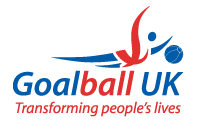 6. Risk AssessmentThis guidance has been adapted from Sport England Club Matters (https://www.sportenglandclubmatters.com/club-planning/governance/managing-risk/risk-assesment/) as best practice for writing your club’s risk assessment.This document is designed to help your club create a risk assessment for training sessions. We have set out the sport specific risks and controls in the risk assessment template download. The venue is key part of the risk assessment process and something that each club must consider when completing the risk assessment template. Risks must be assessed at the start of every session and the risk assessment should be updated every season or whenever you change venue. Sharing the risk assessment with your members will make them aware of the risks and what measures are in place to minimise them. This will then give them confidence that the session is as safe as possible and also make them aware of what is expected from them.  COVID-19 should be referenced in your risk assessment, the level of measures required will depend on the current situation and government measures. Goalball UK will provide clubs with further specific information as and when required. Should you need any additional information in relation to risk assessment please contact Tom Dobson at Goalball UK.Tom DobsonClub and Competitions Development OfficerTom.Dobson@goalballuk.com   Mobile: 07526 169288